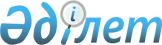 Н.М. Нұржігітовті тағайындау туралыҚазақстан Республикасы Президентінің 2022 жылғы 7 сәуірдегі № 858 Жарлығы
      Нұржан Молдиярұлы Нұржігітов Жамбыл облысының әкімі лауазымына тағайындалсын.
					© 2012. Қазақстан Республикасы Әділет министрлігінің «Қазақстан Республикасының Заңнама және құқықтық ақпарат институты» ШЖҚ РМК
				
      Қазақстан РеспубликасыныңПрезиденті

Қ.Тоқаев
